Памятка для родителей учащихся VII классов08.09.2021Мой  ребенок – семиклассник…Принципы, которые должны соблюдать родители для поддержания чувства самоценности ребенка:Безусловно принимать его.Активно слушать его переживания и потребности.Бывать (читать, заниматься) вместе.Не вмешиваться в те его занятия, с которыми он справляется сам.Помогать, когда просит.Поддерживать успехи.Делиться своими чувствами (значит доверять).Конструктивно решать конфликты.Использовать в повседневном общении приветливые фразы. Например: “Мне хорошо с тобой...”, “Мне нравится, как ты...”, “Ты, конечно, справишься...”, “Как хорошо, что ты у нас есть...” и другие.Как можно чаще обнимать его, но не “затискивать”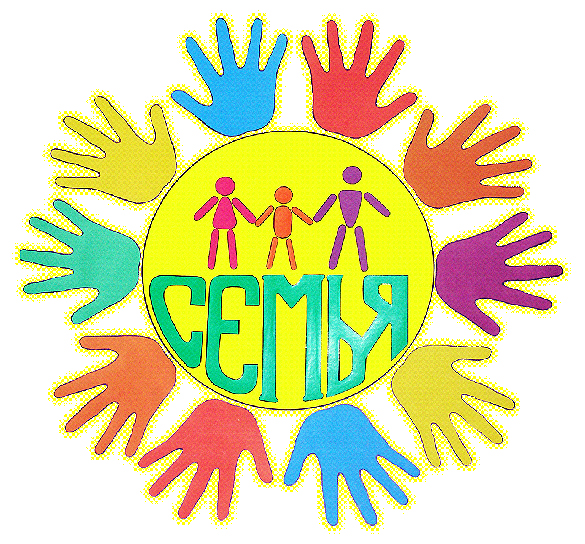 Помните, что ответственность за воспитание ребенка несете именноМы – родители!Правила поведения в конфликтной ситуации.Дайте свободу!Спокойно свыкнитесь с мыслью, что ваш ребенок уже вырос, и далее удерживать его возле себя не удастся, а непослушание — это стремление выйти из-под вашей опеки. Никаких нотацийБольше всего подростка бесят нудные родительские нравоучения. Измените стиль общения, перейдите на спокойный, вежливый тон и откажитесь от категорических оценок и суждений. Поймите: ребенок имеет право на собственный взгляд и собственные выводы.Идите на компромиссЕще ничего никому не удалось доказать с помощью скандала: здесь не бывает победителей. Когда и родители, и подростки охвачены бурными негативными эмоциями, способность понимать друг друга исчезает. Уступает тот, кто умнееКостер ссоры быстро погаснет, если в него не подбрасывать дров, чтобы скандал прекратился, кто-то должен первым замолчать. Взрослому это сделать легче, чем подростку с его неустойчивой психикой. Запомните: лавры победителя в отношениях с собственными детьми не украшают.Не надо обижатьПрекращая ссору, не стремитесь сделать ребенку больно с помощью язвительных замечаний или хлопанья дверьми. Умению достойно выходить из трудных ситуаций ребенок учится у нас.Будьте тверды и последовательныДети — тонкие психологи. Они прекрасно чувствуют слабость старших. Поэтому, несмотря на вашу готовность к компромиссу, сын или дочь должны знать, что родительский авторитет незыблем. Если же взрослые демонстрируют подростку собственную несдержанность, истеричность, непоследовательность, трудно ждать от них хорошего поведения. 